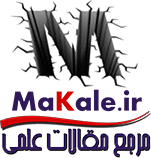 بخشی از مقالهپروژه تهویه مطبوع و حرارت مرکزیمحاسبه بارهای حرارتی و برودتی و تجهیزات تهویه مطبوع یک ساختمان دو طبقه چهار واحد ، واقع در شهر تهران لینک خرید آنلاین نسخه کامل این مقاله با فرمت ورد : http://makale.ir/?p=برای خرید این مقاله، همزمان با نگه داشتن کلید کنترل (Ctrl) در صفحه کلید، اینجا کلیک نمایید.{اوایل مقاله}فهرست مطالب:مقدمهفصل اول تعاریفی در مورد طراحی پروژهمباني انتخاب شرايط هواي داخل ساختمانعوامل موثر بر شرايط اقليميتابش آفتابدماي هوارطوبت هواميزان بادمقدار بارندگيمختصات جغرافيايي و شرايط جوي محل اجراي پروژهمختصات جغرافيايياطلاعات مربوطه به دوره نياز به برودتاطلاعات مربوط به دوره نياز به حرارت شرايط هواي داخلفصل دوممحاسبه بار حرارتی ساختماننقشه پلان پارکینگ نقشه پلان طبقه اول نقشه پلان طبقه دوم نقشه پلان مبلمانمحاسبه تلفات حرارتی ساختمانمصالح استفاده شده در دیوارهای خارجیمحاسبة u دیواره های خارجیمحاسبة u دیواره های داخلی محاسبة u برای سقفمحاسبه u برای کف 1 – محاسبة تلفات حرارتی از جداره های برای طبقه اول (واحد جنوبی)محاسبه بار حرارتی برای اتاق خواب و حمامبرای در جنوبیمحاسبه حرارتی از کف مجموع بارهای حرارتی از کلیة دیوارهای اتاق خواب و حمام  محاسبه بار حرارتی برای اتاق پذیرای – آشپزخانه – انباری ودستشوییبرای جدار جنوبی برای در غربیمحاسبه تلفات حرارتی برای جدار شرقیبرای جدار غربیبرای جدار شمالی که با راپله در تماس است.محاسبه حرارتی از کف مجموع بارهای حرارتی از کلیة دیوارهای اتاق پذیرای – آشپزخانه – انباری ودستشوییمحاسبة تلفات حرارتی از جداره ها برای طبقه اول (واحد شمالی)محاسبه بار حرارتی برای اتاق پذیرای – آشپزخانه – انباری –دستشویی وحمامبرای جدار شمالی برای در غربیبرای جدار غربیبرای جدار جنوبی که با راپله در تماس استمحاسبه حرارتی از کف مجموع بارهای حرارتی از کلیة دیوارهای اتاق پذیرای – آشپزخانه – انباری ودستشوییمحاسبه بار حرارتی برای اتاق خواب 1و 2برای جدار شمالی محاسبه تلفات حرارتی برای جدار شرقیبرای جدار غربیمحاسبه حرارتی از کف کل بار حرارتی برای اتاق خواب 1و 2بار حرارتی کل دو واحد شمالی و جنوبی با ضریب اطمینان1- محاسبه بار حرارتی دو واحد (شمالی و جنوبی) طبقه اول  2- محاسبه بار حرارتی دو واحد (شمالی و جنوبی) طبقه دومفصل سوم انتخاب تجهیزات حرارتیمحاسبه  میزان آبگرم مصرفی کل ساختمانالف) دمای آبگرم مصرفی ب) مقدار آبگرم مصرفی و ظرفیت آبگرمکن محاسبات منبع کویلی آبگرم مصرفی محاسبة بار حرارتی آبگرم مصرفی  محاسبه و انتخاب دیگمشخصات دیگ انتخاب شدهمحاسبه قطر دودکش  محاسبه حجم منبع انبساط  انتخاب پمپ سیرکولاسیون الف ) هد پمپ(ب) دبی پمپ محاسبات پمپ فصل چهارممحاسبات بار سرماییبار سرمایی ساختمان شرایط طرح داخل و خارج ساختمان نسبت به شهر همدانبار سرمایی طبقه اول (واحد جنوبی)محاسبه بار سرمایی برای اتاق خواب و حمام1- بار حاصل تابش از پنجره ها و شیشه های خارجی 2– بار حاصل هدایتی از پنجره ها و شیشه های خارجی3– بار حاصل از هدایت و تشعشع که از طریق جداره های ساختمان وارد می شودبار سرمایی از سقف 4) بار سرمایی هدایتی جدارهای پارتیشن برای کف که زیر آن پارکینگ5) بار محسوس تهویه اتاق6) بار محسوس ناشی از افراد گرمای حاصل از افراد6) بار محسوس لامپ ها گرمای حاصل از روشنایی محلگرمای حاصل از سیستم و منابع داخلی7- محاسبه بار سرمایی نهان اتاقمقدار بار حرارتی هوای عبوری از اطراف و کنار کوئل 8- محاسبه بار سرمایی محسوس بقیه هوای خارج9- محاسبه بارسرمایی نهان بقیه هوای خارجمحاسبه بار سرمایی واحد جنوبی طبقه اول - (اتاق پذیرای و آشپزخانه)1- بار حاصل تابش از پنجره ها و شیشه های خارجی 2 –بار حاصل هدایتی از پنجره ها و شیشه های خارجی3 – بار حاصل از هدایت و تشعشع که از طریق جداره های ساختمان وارد می شود4) بار سرمایی هدایتی جدارهای پارتیشن برای کف که زیر آن پارکینگ5) بار محسوس تهویه اتاق6) بار محسوس ناشی از افراد 7) بار محسوس لامپ ها گرمای حاصل از سیستم و منابع داخلیحرارت حاصل از وسایل داخل آشپزخانهمحاسبه گرمای تولیدی توسط دستگاه قهوه جوش 7- محاسبه بار سرمایی نهان اتاقمقدار بار حرارتی هوای عبوری از اطراف و کنار کوئل 8- محاسبه بار سرمایی محسوس بقیه هوای خارج9- محاسبه بار سرمايي نهان بقیه هوای خارجمحاسبه بار سرمایی واحدشمالی طبقه اول - (اتاق پذیرای و آشپزخانه )1- بار حاصل تابش از پنجره ها و شیشه های خارجی 2 –بار حاصل هدایتی از پنجره ها و شیشه های خارجی3 – بار حاصل از هدایت و تشعشع که از طریق جداره های ساختمان وارد می شودبار سرمایی از سقف 4) بار سرمایی هدایتی جدارهای پارتیشن برای کف که زیر آن پارکینگ است 5) بار محسوس تهویه اتاق6) بار محسوس ناشی از افراد 7) بار محسوس لامپ ها گرمای حاصل از سیستم و منابع داخلیحرارت حاصل از وسایل داخل آشپزخانه محاسبه بار سرمایی نهان اتاقمقدار بار حرارتی هوای عبوری از اطراف و کنار کوئل 8- محاسبه بار سرمایی محسوس بقیه هوای خارج9- محاسبه بارسرمایی نهان بقیه هوای خارجمحاسبه بار سرمایی واحدشمالی طبقه اول - (اتاق خواب  1و2)1- بار حاصل تابش از پنجره ها و شیشه های خارجی 2– بار حاصل هدایتی از پنجره ها و شیشه های خارجی3– بار حاصل از هدایت و تشعشع که از طریق جداره های ساختمان وارد می شود 4) بار سرمایی هدایتی جدارهای پارتیشن برای کف که زیر آن پارکینگ است5) بار محسوس تهویه اتاق6) بار محسوس ناشی از افراد 6) بار محسوس لامپ ها 7- محاسبه بار سرمایی نهان اتاقمقدار بار حرارتی هوای عبوری از اطراف و کنار کوئل 8- محاسبه بار سرمایی محسوس بقیه هوای خارج9- محاسبه بارسرمایی نهان بقیه هوای خارجمحاسبه بار های سرمایی طبقه دوم بار سرمایی طبقه دوم (واحد جنوبی)محاسبه بار سرمایی برای اتاق خواب و حمام1- بار حاصل تابش از پنجره ها و شیشه های خارجی 2 –بار حاصل هدایتی از پنجره ها و شیشه های خارجی3 – بار حاصل از هدایت و تشعشع که از طریق جداره های ساختمان وارد می شود4) بار سرمایی هدایتی جدارهای پارتیشن برای کف 5) بار محسوس تهویه اتاق6) بار محسوس ناشی از افراد  بار محسوس لامپ ها گرمای حاصل از سیستم و منابع داخلی7- محاسبه بار سرمایی نهان اتاق8- محاسبه بار سرمایی محسوس بقیه هوای خارج9- محاسبه بارسرمایی نهان بقیه هوای خارج  محاسبه بار سرمایی واحد جنوبی طبقه دوم - (اتاق پذیرای و آشپزخانه)1- بار حاصل تابش از پنجره ها و شیشه های خارجی 2 –بار حاصل هدایتی از پنجره ها و شیشه های خارجی3 – بار حاصل از هدایت و تشعشع که از طریق جداره های ساختمان وارد می شود4) بار سرمایی هدایتی جدارهای پارتیشن برای کف به علت هم دما بودن صفر است.5) بار محسوس تهویه اتاق6) بار محسوس ناشی از افراد 6) بار محسوس لامپ ها گرمای حاصل از سیستم و منابع داخلیحرارت حاصل از وسایل داخل آشپزخانهمحاسبه گرمای تولیدی توسط دستگاه قهوه جوش 7- محاسبه بار سرمایی نهان اتاقمقدار بار حرارتی هوای عبوری از اطراف و کنار کوئل  8- محاسبه بار سرمایی محسوس بقیه هوای خارج9- محاسبه بار سرمايي نهان بقیه هوای خارجمحاسبه بار سرمایی واحدشمالی طبقه دوم - (اتاق پذیرای و آشپزخانه )1- بار حاصل تابش از پنجره ها و شیشه های خارجی 3 – بار حاصل از هدایت و تشعشع که از طریق جداره های ساختمان وارد می شود4) بار سرمایی هدایتی جدارهای پارتیشن برای کف بربابر صفر است. 5) بار محسوس تهویه اتاق6) بار محسوس ناشی از افراد  6) بار محسوس لامپ ها گرمای حاصل از سیستم و منابع داخلیحرارت حاصل از وسایل داخل آشپزخانه7- محاسبه بار سرمایی نهان اتاقمقدار بار حرارتی هوای عبوری از اطراف و کنار کوئل 8- محاسبه بار سرمایی محسوس بقیه هوای خارج9- محاسبه بارسرمایی نهان بقیه هوای خارجمحاسبه بار سرمایی واحدشمالی طبقه دوم - (اتاق خواب  1و2)1- بار حاصل تابش از پنجره ها و شیشه های خارجی 2 –بار حاصل هدایتی از پنجره ها و شیشه های خارجی 3 – بار حاصل از هدایت و تشعشع که از طریق جداره های ساختمان وارد می شود 4) بار سرمایی هدایتی جدارهای پارتیشن برای کف به علت هم دما بودن صفر می باشد.5) بار محسوس تهویه اتاق6) بار محسوس ناشی از افراد  6) بار محسوس لامپ ها 7- محاسبه بار سرمایی نهان اتاقمقدار بار حرارتی هوای عبوری از اطراف و کنار کوئل 8- محاسبه بار سرمایی محسوس بقیه هوای خارج9- محاسبه بارسرمایی نهان بقیه هوای خارجکل بار سرمایی ساختمانظرفیت حرارتی چیلر بر حسب تن تبرید انتخاب چیلر مدل دستگاه انتخاب برج    مقدمه پروژه حاضر که حاصل مطالعه چند کتاب معتبر تاسیساتی ایرانی است اصول طراحی و محاسبه تاسیسات مکانیکی( حرارت مرکزی و تهویه مطبوع) یک ساختمان با ذکر تشریح در زیر محاسبه شده است. در رابطه با محاسبات سرمایش و گرمایش ساختمان مسکونی که واقعه در تهران است می پردازد.در ابتدا به تشریح موقعيت ساختمان ، میزان مساحت فضاها ، و شرایط آب و هوایی  می پردازد.در مرحله بعد ما با توجه به وضعیت کنونی فضاها و سازه های مورد استفاده در ساختمان مسکونی به محاسبه بارهای گرمایش پرداختیم .در گام بعدی محاسبات بارهای سرمایشی پرداختیم.فصل اول :تعاریفی در مورد طراحی پروژه:محل احداث مجموعه اداری درتهران قرار دارد . بر اساس طراحي مقدماتي اين ساختمان ازیک طبقه زير زمين برای پارکینگ وتاسیسات ساختمان و 2 طبقه تيپ تشكيل گرديده است.هر طبقه از نه فضا می شود .موتورخانه مركزي حدود نيمي از فضاي زير زمين را اشغال كرده و نيمه دوم اين زير زمين را پاركينگ سرپوشيده تشكيل مي دهد.سطوح زير بناي مجتمع مسکونی بلور در جدول شماره (1-1) ذكر شده است .مباني انتخاب شرايط هواي داخل ساختمانموقعيت محلي هر پروژه و خصوصيات فرهنگي و اجتماعي ساكنان اطراف آن و همچنين شرايط وضعيت آب و هواي محل ،‌ شرايط اقليمي خاصي را بوجود مـي آورد كه مستقيمـا بر راحتي و آسايش جسمـي و روحـي افراد استفاده كننـده از آن اثر مي گذارد از بين عناصر اقليمي موثر بر بدن انسان عوامل درجه حرارت ، نور خورشيد و رطوبت از اهميت بيشتري برخوردار هستند . افراد مختلف در برابر آب و هواي واحد واكنش يكساني نشان نمي دهند .دامنه اين واكنش با دخالت عوامل متعددي مانند سن افراد، عادات اجتماعي و غذايي ، نحوه پوشش و ميزان تطابق فرد به اقليم موجود و همچنين خصوصيات فرهنگي گسترده تر مي شود .عوامل موثر بر شرايط اقليميمهمترين عواملي كه بر شرايط اقليمي تاثير مي گذارند عبارتند از :1- تابش آفتاب     2- دماي هوا      3- رطوبت هوا       4- ميزان باد      5- مقدار بارندگي{اواسط مقاله}کل بار حرارتی برای اتاق خواب 1و 2:QT = Σ QQT = 1011.5+1532.58+899.5+306.9+1008+311.77=5070.25 wبار حرارتی کل دو واحد شمالی و جنوبی با ضریب اطمینان برابر است باQR = QT × ضریب اطمینان QR = (5070.25+9122.06+6015.26+3388.18) × 1.1 = 25955.3 wجدول ضریب ارتفاع نیز در محاسبه ها نوع طبقه در نظر گرفته می شود از جدول(3-2)محاسبه بار حرارتی دو واحد (شمالی و جنوبی) طبقه اول : {اواخر مقاله}محاسبه بار سرمایی واحدشمالی طبقه دوم - (اتاق خواب  1و2)- 1بار حاصل تابش از پنجره ها و شیشه های خارجی جدار شمالی: 2 –بار حاصل هدایتی از پنجره ها و شیشه های خارجی 3 – بار حاصل از هدایت و تشعشع که از طریق جداره های ساختمان وارد می شود دیوار شمالی:Q3 = 203.6 × 0.68 ×13Q3 = 1799.8   BTU/hrجدار غربی:Q3 = 121.05× 0.68 × 16.85Q3 = 1387  BTU/hrبار سرمایی از سقف :Q3 = Aw × uw ×ΔTe بار هدایت و تشعشع از سقفΔTem = 10+31= 41 ̊ FΔTes = 10+6 = 16 ̊ FΔTe = (0.78 (1) × 41) + ((1-0.78(1) × 16)ΔTe = 35.52  (˚F)Aw = 23.9 × 10.76 = 257.16 (Ft2) Uw = 0/7   Q3 = 257.16 × 0.7 × 35.52Q3 = 6394   BTU/hr4) بار سرمایی هدایتی جدارهای پارتیشن برای کف به علت هم دما بودن صفر می باشد.5) بار محسوس تهویه اتاق:6) بار محسوس ناشی از افراد : 6) بار محسوس لامپ ها :7- محاسبه بار سرمایی نهان اتاقبار هر نفر تعداد نفراتبار هر نفر از جدول (3-15) عبارت است از :120 = بار هر نفرتعداد نفرات مقدار بار حرارتی هوای عبوری از اطراف و کنار کوئل :Q7 = 0/68 × BF × V × (wo - wi)8- محاسبه بار سرمایی محسوس بقیه هوای خارج9- محاسبه بارسرمایی نهان بقیه هوای خارجکل بار سرمایی اتاق(QT) ضربدار ضریب اطمینان که برابر با %10 می باشید برابر است باQT=329.7+786.5+1799.8+1387+6394+259.2+690+1700+409+1036.8+195.8=14987.8 × 1.1 = 16486.58 Btu/hکل بار سرمایی ساختمان برابر است با :QT =16486.58+47786.96+34566.14+11549.2+11574.75+38992+37018+8163=206136.6 Btu/hrظرفیت حرارتی چیلر بر حسب تن تبرید    = ظرفیت سرمایی چیلر [USRT]	بار سرمایی کل ساختمان QT =   Ton     = ظرفیت سرمایی چیلرانتخاب چیلر :نوع دستگاه چيلر جذبي دو مرحله اي بخار در اين ساختمان یک عدد چيلر جذبي با ظرفيت 18 تن تبريد  قرار گرفته است .www.MaKale.irجدول 1- 1 سطوح زير بناي مجموعه مسکونی  بلورجدول 1- 1 سطوح زير بناي مجموعه مسکونی  بلورجدول 1- 1 سطوح زير بناي مجموعه مسکونی  بلوررديفنام طبقهسطح  زير بنا ( متر مربع )1زیر زمین 1363طبقه اول و دوم136نوع فن کویلتلفات حرارتی کل wضریب اطمینانضریب اطمینانتلفات حرارتی بر حسب wضریب جهتاختلاف دماضریبمساحت جدارm2جدار مورد محاسبهفضاهایکی فن کویلSRFC-400372737271.1188.95----28.52.213شیشه جنوبیاتاق خواب و حمام واحد جنوبییکی فن کویلSRFC-400372737271.1265.62----28.52.334دیوار جنوبیاتاق خواب و حمام واحد جنوبییکی فن کویلSRFC-400372737271.1135.66----28.52.382در جنوبیاتاق خواب و حمام واحد جنوبییکی فن کویلSRFC-400372737271.11235.921.128.52.3316.92دیوار شرقیاتاق خواب و حمام واحد جنوبییکی فن کویلSRFC-400372737271.11084.99----28.52.2216.92کفاتاق خواب و حمام واحد جنوبییکی فن کویلSRFC-400372737271.1477.39----28.50.3350.76 m3هوای نفوذیاتاق خواب و حمام واحد جنوبیدو تا فن کویلSRFC-6006616.786616.781.1188.95----28.52.213شیشه جنوبیاتاق پذیرای – آشپزخانه – انباری و دستشوییواحد جنوبیدو تا فن کویلSRFC-6006616.786616.781.11187.3----28.52.3317.88دیوار جنوبیاتاق پذیرای – آشپزخانه – انباری و دستشوییواحد جنوبیدو تا فن کویلSRFC-6006616.786616.781.1163.81.0528.52.382.3در غربیاتاق پذیرای – آشپزخانه – انباری و دستشوییواحد جنوبیدو تا فن کویلSRFC-6006616.786616.781.12411.128.52.333.3دیوار شرقیاتاق پذیرای – آشپزخانه – انباری و دستشوییواحد جنوبیدو تا فن کویلSRFC-6006616.786616.781.1812.31.0528.52.3311.65دیوار غربیاتاق پذیرای – آشپزخانه – انباری و دستشوییواحد جنوبیدو تا فن کویلSRFC-6006616.786616.781.1981.39----134.815.7دیوار شمالی مشرف با راپلهاتاق پذیرای – آشپزخانه – انباری و دستشوییواحد جنوبیدو تا فن کویلSRFC-6006616.786616.781.12449.5----28.52.2238.4کفاتاق پذیرای – آشپزخانه – انباری و دستشوییواحد جنوبیدو تا فن کویلSRFC-6006616.786616.781.12155.62----28.50.6676.2 m3هوای نفوذیاتاق پذیرای – آشپزخانه – انباری و دستشوییواحد جنوبیدو تا فن کویلSRFC-600275327531.1188.951.128.52.213شیشه شمالیاتاق پذیرای – آشپزخانه – حمام و دستشوییواحد شمالیدو تا فن کویلSRFC-600275327531.1635.51.128.52.338.7دیوار شمالیاتاق پذیرای – آشپزخانه – حمام و دستشوییواحد شمالیدو تا فن کویلSRFC-600275327531.1156----28.52.382.3در غربیاتاق پذیرای – آشپزخانه – حمام و دستشوییواحد شمالیدو تا فن کویلSRFC-600275327531.117421.128.52.3323.85دیوار شرقیاتاق پذیرای – آشپزخانه – حمام و دستشوییواحد شمالیدو تا فن کویلSRFC-600275327531.1341.61.0528.52.334.9دیوار غربیاتاق پذیرای – آشپزخانه – حمام و دستشوییواحد شمالیدو تا فن کویلSRFC-600275327531.1981.34----134.815.7دیوار جنوبی مشرف با راپلهاتاق پذیرای – آشپزخانه – حمام و دستشوییواحد شمالیدو تا فن کویلSRFC-600275327531.12844----28.52.2244.35کفاتاق پذیرای – آشپزخانه – حمام و دستشوییواحد شمالیدو تا فن کویلSRFC-600275327531.12502.67----28.50.66113.05 m3هوای نفوذیاتاق پذیرای – آشپزخانه – حمام و دستشوییواحد شمالیدو تا فن کویلSRFC-2005577.35577.31.1311.771.128.52.214.5شیشه شمالیاتاق خواب 1و2دو تا فن کویلSRFC-2005577.35577.31.110081.128.52.3313.8دیوار شمالیاتاق خواب 1و2دو تا فن کویلSRFC-2005577.35577.31.1306.91.128.52.334.2دیوار شرقیاتاق خواب 1و2دو تا فن کویلSRFC-2005577.35577.31.1899.51.0528.52.3312.9دیوار غربیاتاق خواب 1و2دو تا فن کویلSRFC-2005577.35577.31.11532.58----28.52.2223.9کفاتاق خواب 1و2دو تا فن کویلSRFC-2005577.35577.31.11011.5----28.50.49571.7 m3هوای نفوذیاتاق خواب 1و2